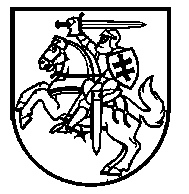 LIETUVOS RESPUBLIKOS ŠVIETIMO, MOKSLO IR SPORTO MINISTRASĮSAKYMAS DĖL 2022–2023 MOKSLO METŲ LIETUVIŲ KALBOS IR LITERATŪROS ĮSKAITOS,  BRANDOS EGZAMINŲ IR TARPINIO PATIKRINIMO  TVARKARAŠČIŲ PATVIRTINIMO2022 m. rugsėjo 2 d. Nr. V-1378VilniusVadovaudamasi Lietuvos Respublikos švietimo įstatymo 38 straipsnio 4 dalimi, Brandos egzaminų organizavimo ir vykdymo tvarkos aprašo, patvirtinto Lietuvos Respublikos švietimo, mokslo ir sporto ministro 2006 m. gruodžio 18 d. įsakymu Nr. ISAK-2391 „Dėl Brandos egzaminų organizavimo ir vykdymo tvarkos aprašo ir Lietuvių kalbos ir literatūros įskaitos organizavimo ir vykdymo tvarkos aprašo patvirtinimo“, 20 punktu ir Lietuvių kalbos ir literatūros įskaitos organizavimo ir vykdymo tvarkos aprašo, patvirtinto Lietuvos Respublikos švietimo, mokslo ir sporto ministro 2006 m. gruodžio 18 d. įsakymu Nr. ISAK-2391 „Dėl Brandos egzaminų organizavimo ir vykdymo tvarkos aprašo ir Lietuvių kalbos ir literatūros įskaitos organizavimo ir vykdymo tvarkos aprašo patvirtinimo“, 6 punktu, t v i r t i n u  2022–2023 mokslo metų Lietuvių kalbos ir literatūros įskaitos, brandos egzaminų ir tarpinio patikrinimo tvarkaraščius (pridedama).Švietimo, mokslo ir sporto ministrė		                   Jurgita ŠiugždinienėPATVIRTINTA Lietuvos Respublikos švietimo, mokslo ir sporto ministro2022 m. rugsėjo 2 d. įsakymu Nr. V-13782022–2023 MOKSLO METŲ LIETUVIŲ KALBOS IR LITERATŪROS ĮSKAITOS, BRANDOS EGZAMINŲ IR TARPINIO PATIKRINIMO TVARKARAŠČIAILIETUVIŲ KALBOS IR LITERATŪROS ĮSKAITOS TVARKARAŠTISUGDYMO PROCESO METU VYKSTANTYS BRANDOS EGZAMINAIPAGRINDINĖ SESIJAĮskaitaData1. Lietuvių kalba ir literatūra2023 m. vasario 27 d. – 2023 m. balandžio 25 d., išskyrus balandžio 11 d. – balandžio 14 d.*EgzaminasEgzamino tipasData2. TechnologijosMokyklinis2022 m. spalio 3 d. – 2023 m. gegužės 12 d.3. MenaiMokyklinis2022 m. spalio 3 d. – 2023 m. gegužės 12 d.4. Gimtoji kalba (baltarusių, lenkų, rusų, vokiečių) (I dalis) Mokyklinis2023 m. balandžio 4 d. – 2023 m. gegužės 22 d., išskyrus balandžio 11 d. – balandžio 14 d.*5. Brandos darbas:5.1. IV gimnazijų klasių mokiniams5.2. III gimnazijų klasių mokiniamsMokyklinis2022 m. spalio 3 d. – 2023 m. gegužės 12 d.2023 m. sausio 30 d. – 2024 m. gegužės 12 d.EgzaminasEgzamino tipasDataPradžia6. Užsienio kalbos (anglų) kalbėjimo dalisValstybinis 2023 m. balandžio 12, 13, 14 d. (T, K, Pt)           9 val.7. Užsienio kalbos (rusų) kalbėjimo dalis Valstybinis2023 m. balandžio 13, 14 d. (K, Pt)           9 val.8. Užsienio kalbos (prancūzų, vokiečių) kalbėjimo dalisValstybinis2023 m. balandžio 14 d. (Pt)           9 val.9. Lietuvių kalba ir literatūraMokyklinisValstybinis2023 m. birželio 5 d. (P)9 val. 10. BiologijaValstybinis2023 m. birželio 7 d. (T)9 val.11. Užsienio kalbos (anglų) klausymo, skaitymo ir rašymo dalysValstybinis2023 m. birželio 9 d. (Pt)9 val.12. GeografijaValstybinis2023 m. birželio 12 d. (P) 9 val.13. Muzikologija (I dalis)Mokyklinis2023 m. birželio 13 d. (A)9 val.14. MatematikaValstybinis2023 m. birželio 14 d. (T)9 val.15. Informacinės technologijosValstybinis2023 m. birželio 16 d. (Pt)9 val.16. IstorijaValstybinis2023 m. birželio 19 d. (P) 9 val.17. Užsienio kalbos (prancūzų, vokiečių) klausymo, skaitymo ir rašymo dalysValstybinis2023 m. birželio 20 d. (A)9 val.18. ChemijaValstybinis2023 m. birželio 21 d. (T)9 val.19. Gimtosios kalbos (baltarusių, lenkų, rusų, vokiečių) (II, III dalys)Mokyklinis2023 m. birželio 22 d. (K)9 val.20. Užsienio kalbos (rusų) klausymo, skaitymo ir rašymo dalysValstybinis2023 m. birželio 23 d. (Pt)9 val.21. FizikaValstybinis2023 m. birželio 26 d. (P)9 val.22. Muzikologija II dalisMokyklinis2023 m. birželio 27 d. (A)9 val.* Įskaitos ir egzamino pradžia mokyklos vadovo nustatytu laiku.TARPINIO PATIKRINIMO TVARKARAŠTIS** Tarpinis patikrinimas organizuojamas ir vykdomas mokyklų, kurių nuostatose (įstatuose) įteisintas mokymas lenkų tautinės mažumos kalba arba kalbos, III gimnazijų klasių mokiniams. ______________________________________________________* Įskaitos ir egzamino pradžia mokyklos vadovo nustatytu laiku.TARPINIO PATIKRINIMO TVARKARAŠTIS** Tarpinis patikrinimas organizuojamas ir vykdomas mokyklų, kurių nuostatose (įstatuose) įteisintas mokymas lenkų tautinės mažumos kalba arba kalbos, III gimnazijų klasių mokiniams. ______________________________________________________* Įskaitos ir egzamino pradžia mokyklos vadovo nustatytu laiku.TARPINIO PATIKRINIMO TVARKARAŠTIS** Tarpinis patikrinimas organizuojamas ir vykdomas mokyklų, kurių nuostatose (įstatuose) įteisintas mokymas lenkų tautinės mažumos kalba arba kalbos, III gimnazijų klasių mokiniams. ______________________________________________________* Įskaitos ir egzamino pradžia mokyklos vadovo nustatytu laiku.TARPINIO PATIKRINIMO TVARKARAŠTIS** Tarpinis patikrinimas organizuojamas ir vykdomas mokyklų, kurių nuostatose (įstatuose) įteisintas mokymas lenkų tautinės mažumos kalba arba kalbos, III gimnazijų klasių mokiniams. ______________________________________________________